PRILOG I.FOTO prikaz – mikrolokacija 1.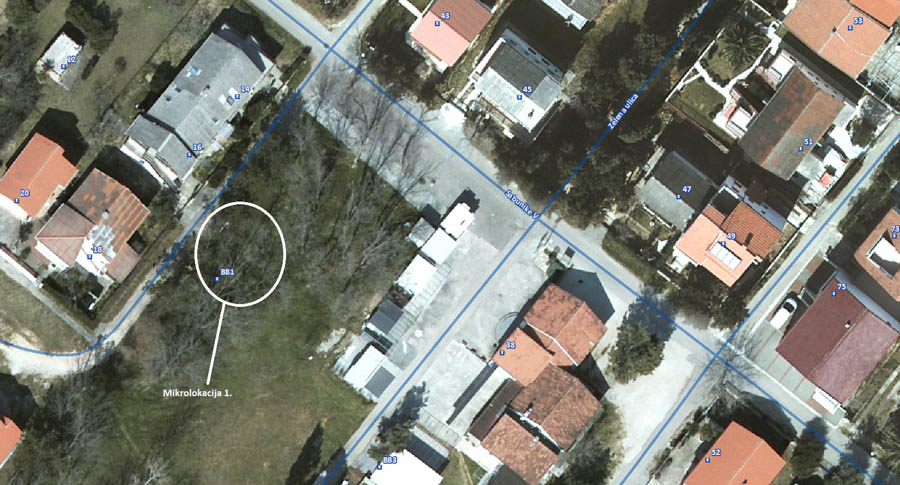 FOTO prikaz – mikrolokacija 2.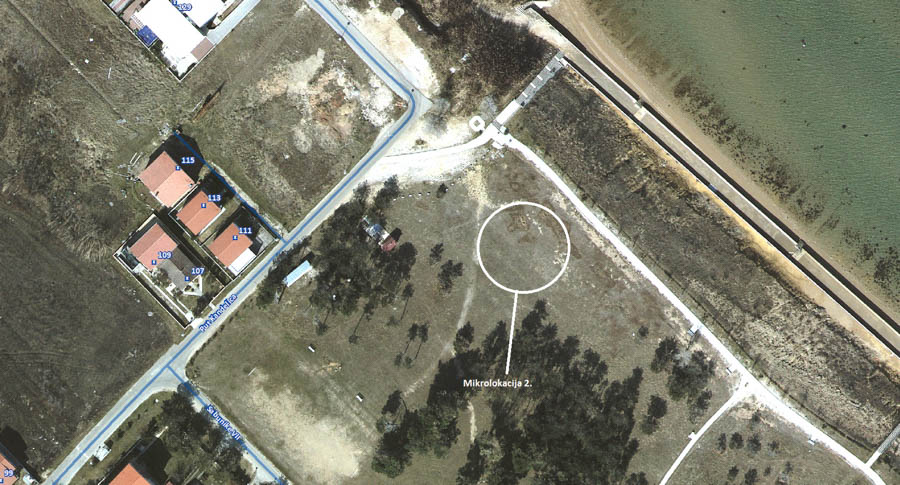 FOTO prikaz – mikrolokacija 3.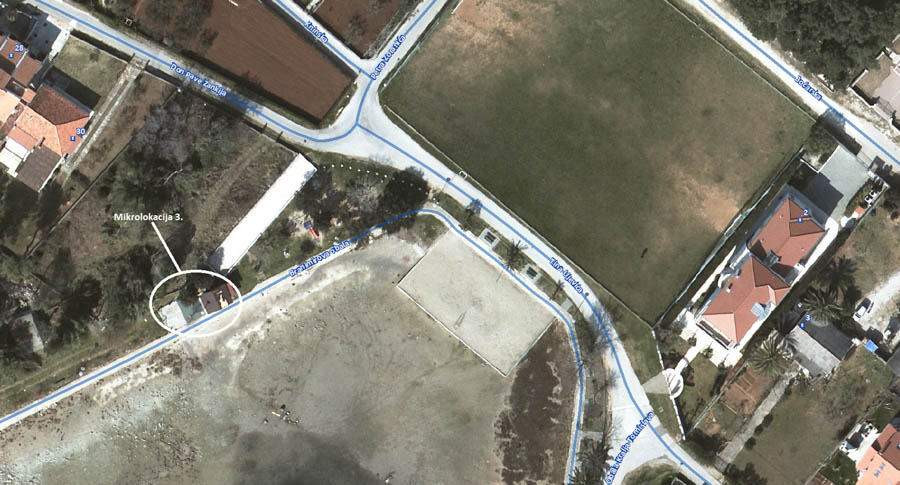 FOTO prikaz – mikrolokacija 4.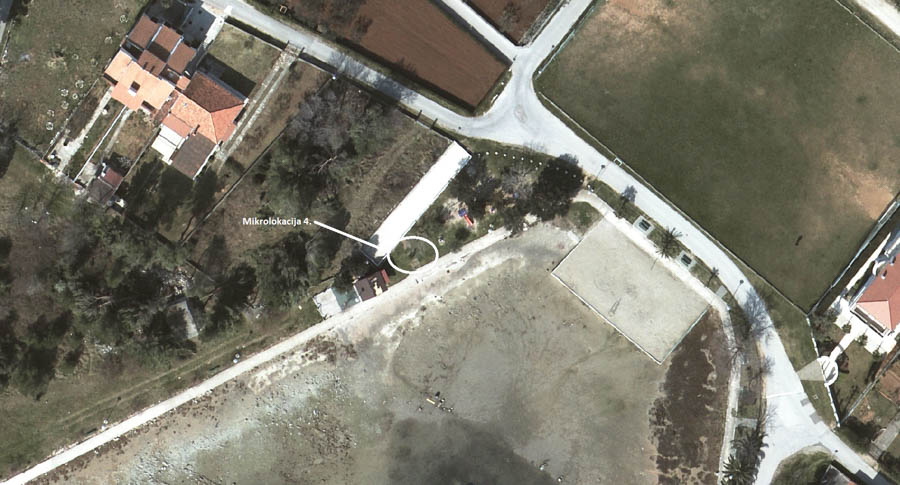 FOTO prikaz – mikrolokacija 5.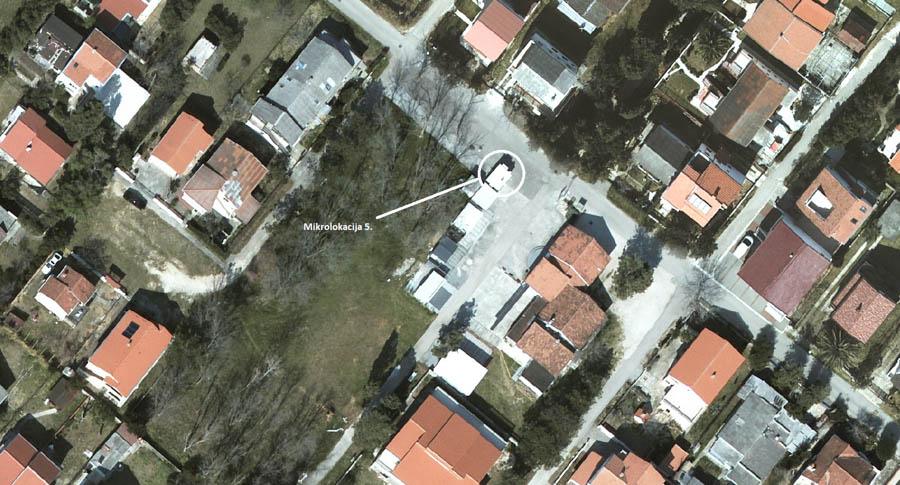 FOTO prikaz – mikrolokacija 6.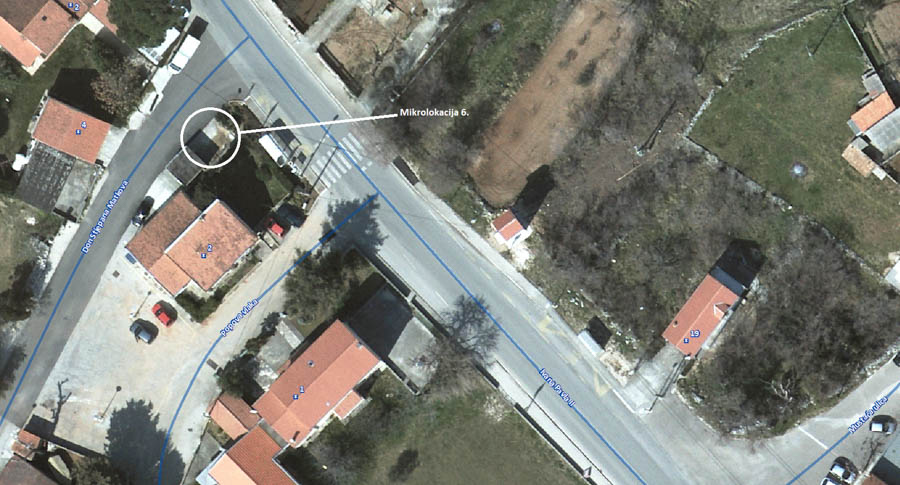 FOTO prikaz – mikrolokacija 7.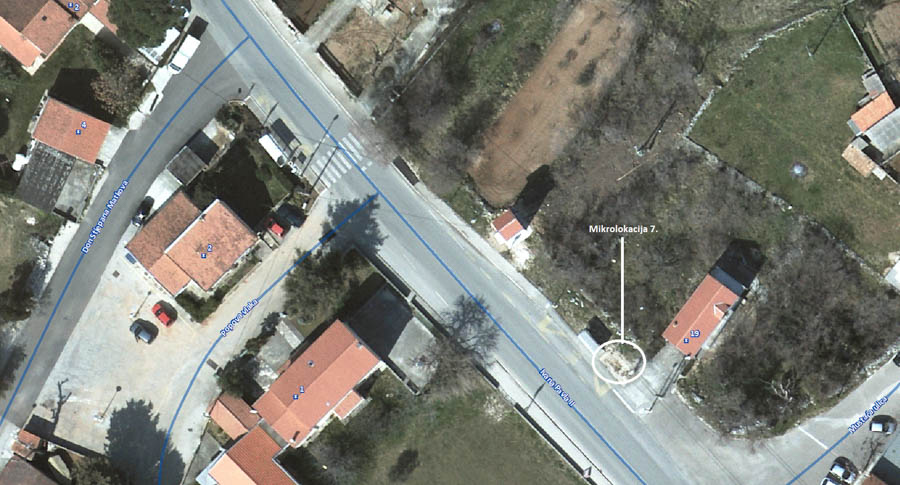 FOTO prikaz – mikrolokacija 8., 9., 10., 11.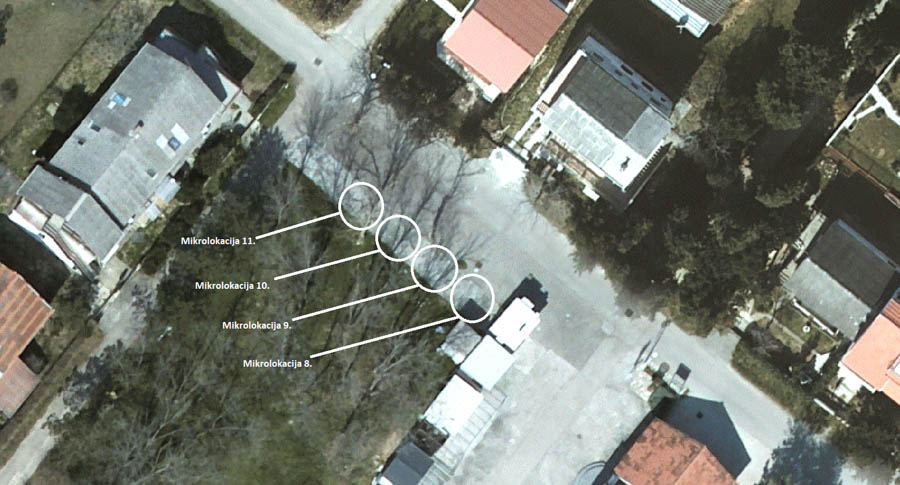 FOTO prikaz – mikrolokacija 12.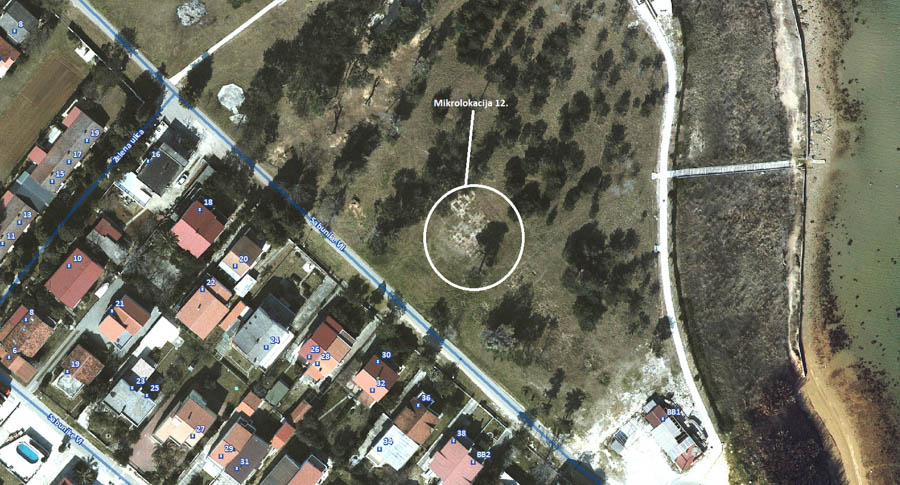 FOTO prikaz – mikrolokacija 13.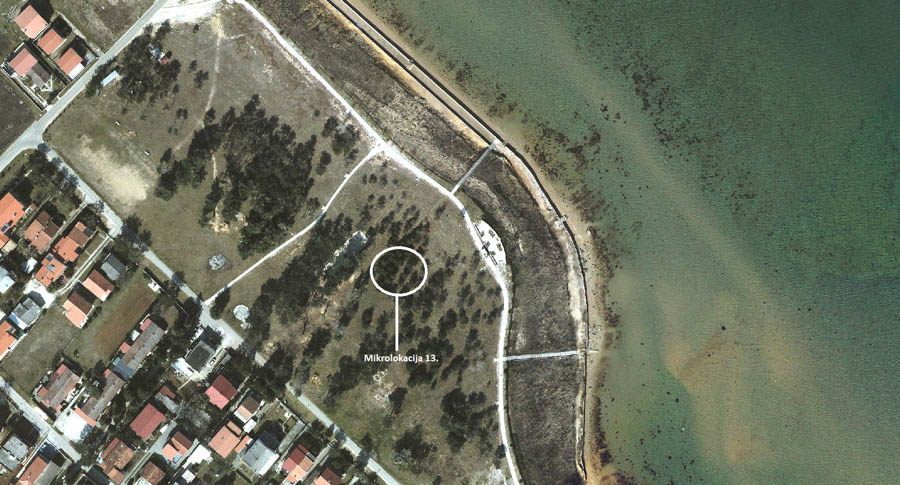 FOTO prikaz – mikrolokacija 14.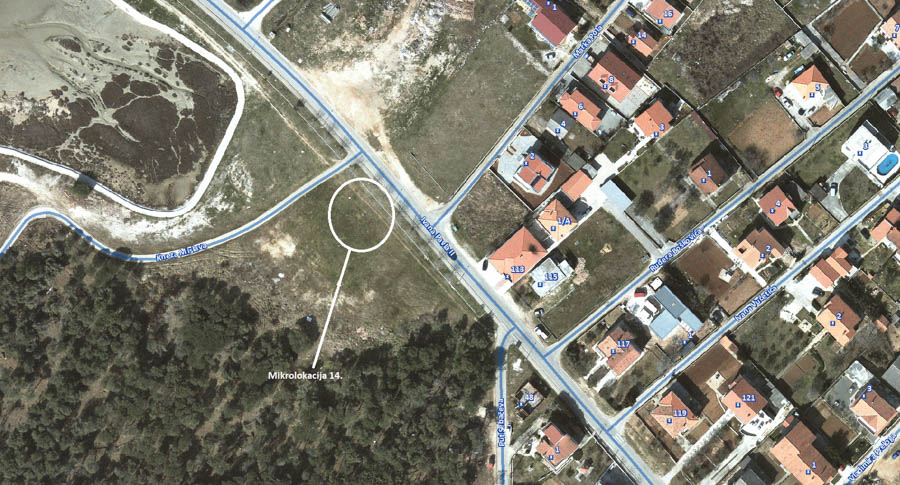 FOTO prikaz – mikrolokacija 15.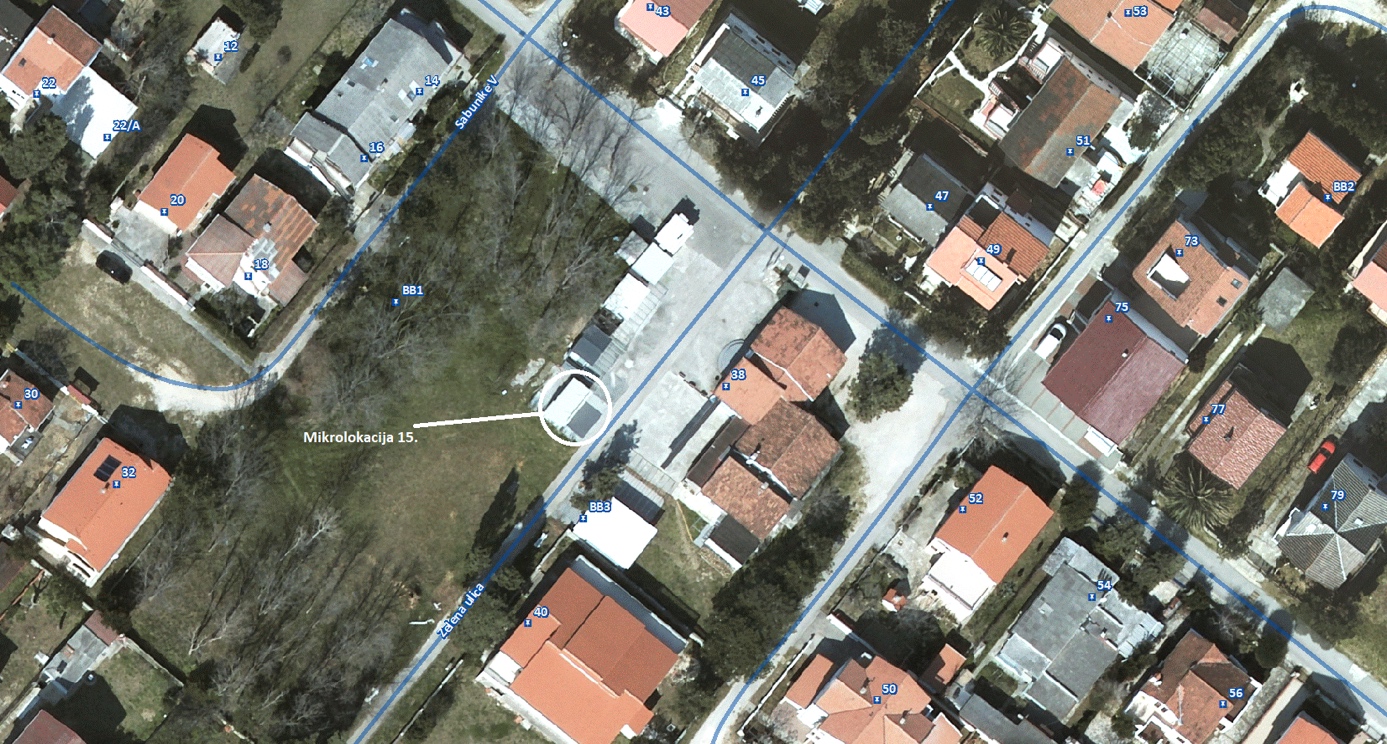 FOTO prikaz – mikrolokacija 16.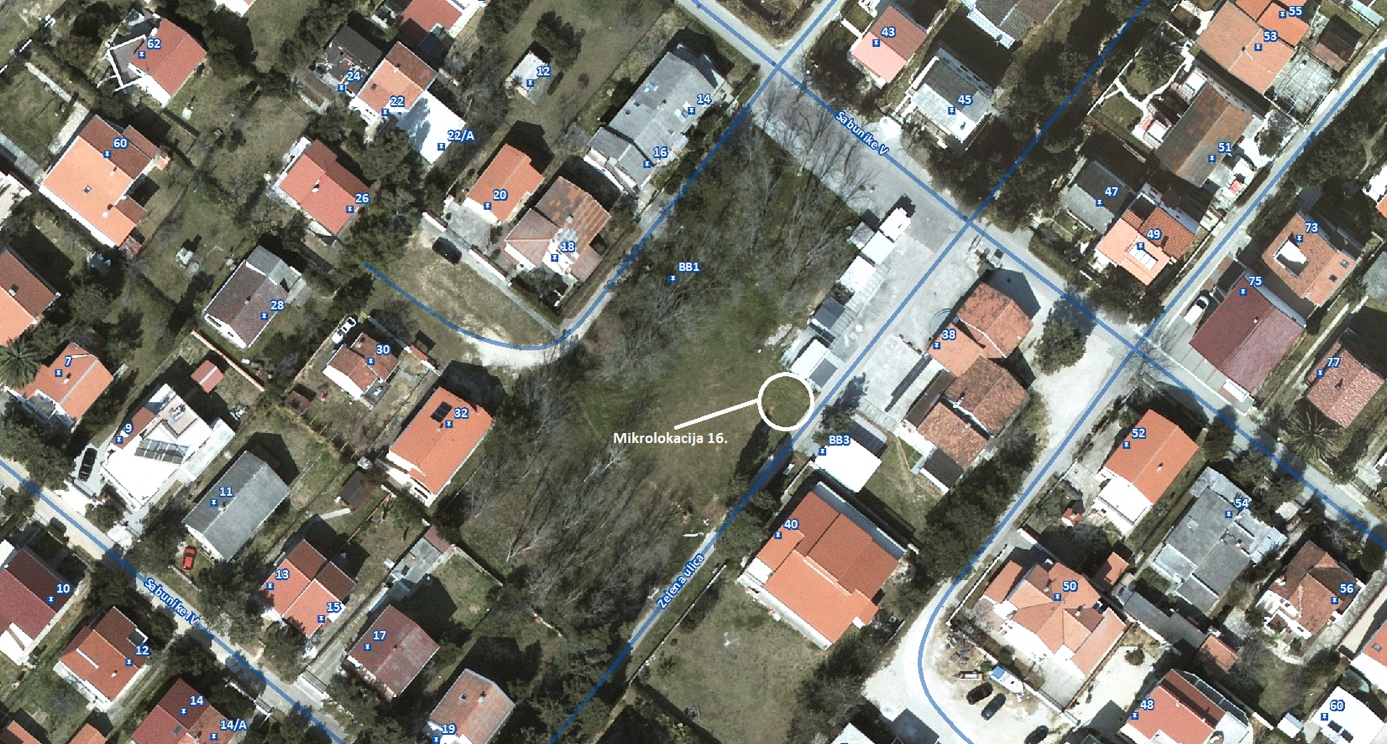 